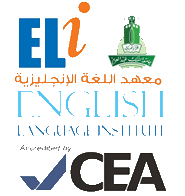 Student’s Name: _________________		Level: 102   			Section: ___________Grammar Section (Units 5, 7, 9, 11 & 13)Choose the corect answer: I ______________ Madrid. I hope to go there someday.a. not visited		b. have never visited		c. never have visiting		d.never visitingWhat is the most expensive gift that you have ever______________?a. buy			b. bought			c. buyed			d. buysDid you read ______________ book I gave you yesterday?	a. an			b. the				c. a				d. -I think Maths is ______________ than English. 	a. most difficult	b. more difficult		c. the most difficult		d. difficultI think Wingsuit Flying is ______________ extreme sport in the world. 	a. more dangerous 	b. most dangerous		c. the most dangerous		d. dangerousI  ______________ at the moment.	a. study		b. studied			c. am studying			d. studiesThey ______________ a movie last night.	a. watch		b. watching			c. watches			d. watchedMy father ______________ work now. He is retired.	a. not did		b. does not			c. did not			d. do notThey ______________ at Disneyland yesterday.	a. is			b. were				c. was				d. areHave you ______________ the Taj Mahal in India?	a. see			b. seen				c. saw				d. seeingVocabulary Section (Units 5, 7, 9, 10, 11 & 13)Choose the correct answer:Delhi is a ______________ city. Many people wear face masks outside.	a. boring		b. beautiful			c. polluted			d. safeMona wants to become a/an ______________. She loves cooking.	a. accountant		b. chef				c. doctor			d. engineerI am studying for my Ph.D. I ______________ my tutor every month.	a. look after		b. write			c. have meetings with		d. work on		I take 10 minutes to walk ______________ my class to the library.	a. across		b. from				c. through			d. intoI like to watch ______________ because I like to learn about what is happening in the world. 	a. documentaries	b. action movies		c. horror movies		d. comediesHe ______________ the flight to Riyadh to attend the meeting.	a. flew			b. caught			c. landed			d. droveThe bed was ______________, so he could not sleep well.a. comfortable		b. uncomfortable		c. great				d. tidyAll ______________ have to check in before boarding the flight. a. security		b. customs			c. passengers			d. languagesThe ______________ at the Corniche is the most beautiful landmark of Jeddah.	a. ruins			b. tombs			c. fountain			d. cavesHe has no money to pay the ______________ of his apartment because he has lost his job.	a. mobile		b. rent				c. car				d. essaysAli has a/an ______________ job. He stays at home in the morning and works only in afternoons.	a. employment		b. part-time 			c. full-time	 		d. unemployed